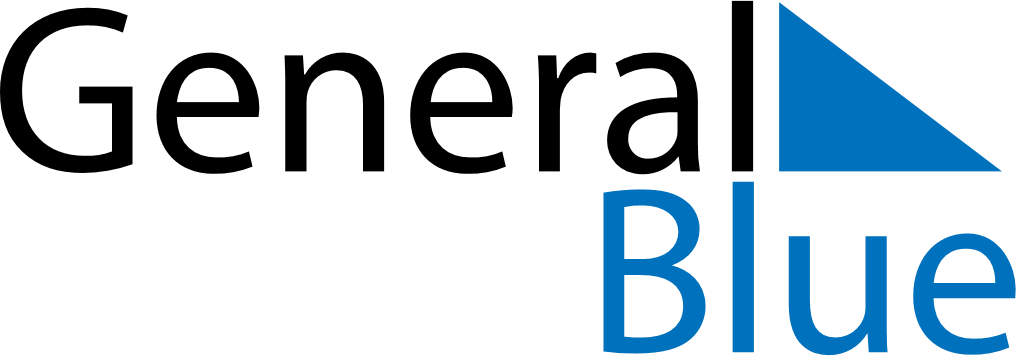 Somalia 2023 HolidaysSomalia 2023 HolidaysDATENAME OF HOLIDAYJanuary 1, 2023SundayNew Year’s DayApril 21, 2023FridayEnd of Ramadan (Eid al-Fitr)May 1, 2023MondayLabour DayJune 26, 2023MondayIndependence of British SomalilandJune 28, 2023WednesdayFeast of the Sacrifice (Eid al-Adha)July 1, 2023SaturdayIndependence DayJuly 28, 2023FridayDay of AshuraSeptember 27, 2023WednesdayBirthday of Muhammad (Mawlid)